Sprotni és a többiek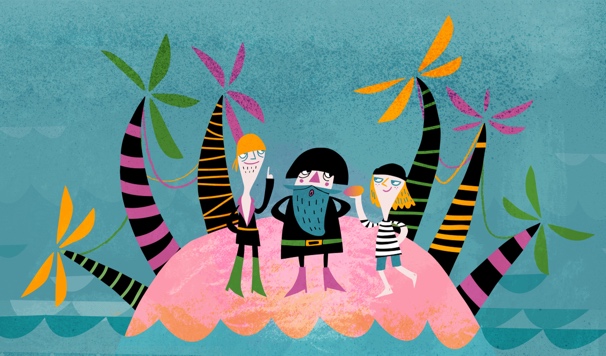 Mit tudtál meg a meséből és az illusztrációból? Hasonlítsd össze Sprotnit, a kapitányt és a kormányost! Egészítsd ki a táblázatot más jellemzőkkel!Folytasd a mesét! Szerinted végül mi történt a három tengerésszel?.............................................................................................................................................................................................................................................................................................................................................................................................................................................Rajzold le a tengeri szörnyeteget úgy, hogy a háta kilátszik a vízből, mint egy sziget, a többi részét pedig a víz alatt ábrázold!JELLEMZŐSPROTNIKAPITÁNY KORMÁNYOStestalkatbátorságügyességszorgalom